Wykonanie robót budowlano-instalacyjnych polegających na dostosowaniu do obowiązujących przepisów przeciwpożarowych klatki schodowej BK1 w Samodzielnym Publicznym Zakładzie Opieki Zdrowotnej Ministerstwa Spraw Wewnętrznych i Administracji w Poznaniu im prof. Ludwika Bierkowskiego 
przy ul. Dojazd 34 w PoznaniuOPIS PRZEDMIOTU ZAMÓWIENIA(ISTOTNE POSTANOWIENIA UMOWY)

	Opracował:
	Dział Eksploatacji i Inwestycji
Poznań, 2022 r.Przedmiot zamówieniaPrzedmiotem zamówienia jest wykonanie robót budowlano-instalacyjnych polegających na dostosowaniu do obowiązujących przepisów przeciwpożarowych klatki schodowej BK1 znajdującej się w wysokim budynku w Samodzielnym Publicznym Zakładzie Opieki Zdrowotnej Ministerstwa Spraw Wewnętrznych i Administracji w Poznaniu im prof. Ludwika Bierkowskiego przy ul. Dojazd 34 w PoznaniuLokalizacja przedmiotu zamówienia:Klatka BK1 zlokalizowana jest w północnej części budynku wysokiego (łóżkowego)  znajdującego się na terenie szpitala Samodzielnego Publicznego Zakładu Opieki Zdrowotnej Ministerstwa Spraw Wewnętrznych i Administracji w Poznaniu im prof. Ludwika Bierkowskiego przy ul. Dojazd 34 w Poznaniu. Klatka schodowa BK1 łączy kondygnacje od -1 do 10 i poddasze techniczne. Klatka schodowa BK1 jest główną drogą komunikacyjną w budynku wysokim (tzw. łóżkowym). Obecnie w budynku wysokim na poszczególnych piętrach znajdują się: Piwnica			-	pomieszczenia techniczne, wyjście z budynku, łączniki z innymi budynkamiParter			-	Izba przyjęć, wejście główne, łącznik z budynkiem niskimOd 1 do 10 piętra	-	Oddziały szpitalne łóżkoweW chwili obecnej szpital częściowo posiada oddziały szpitalne z pacjentami chorymi na COVID-19.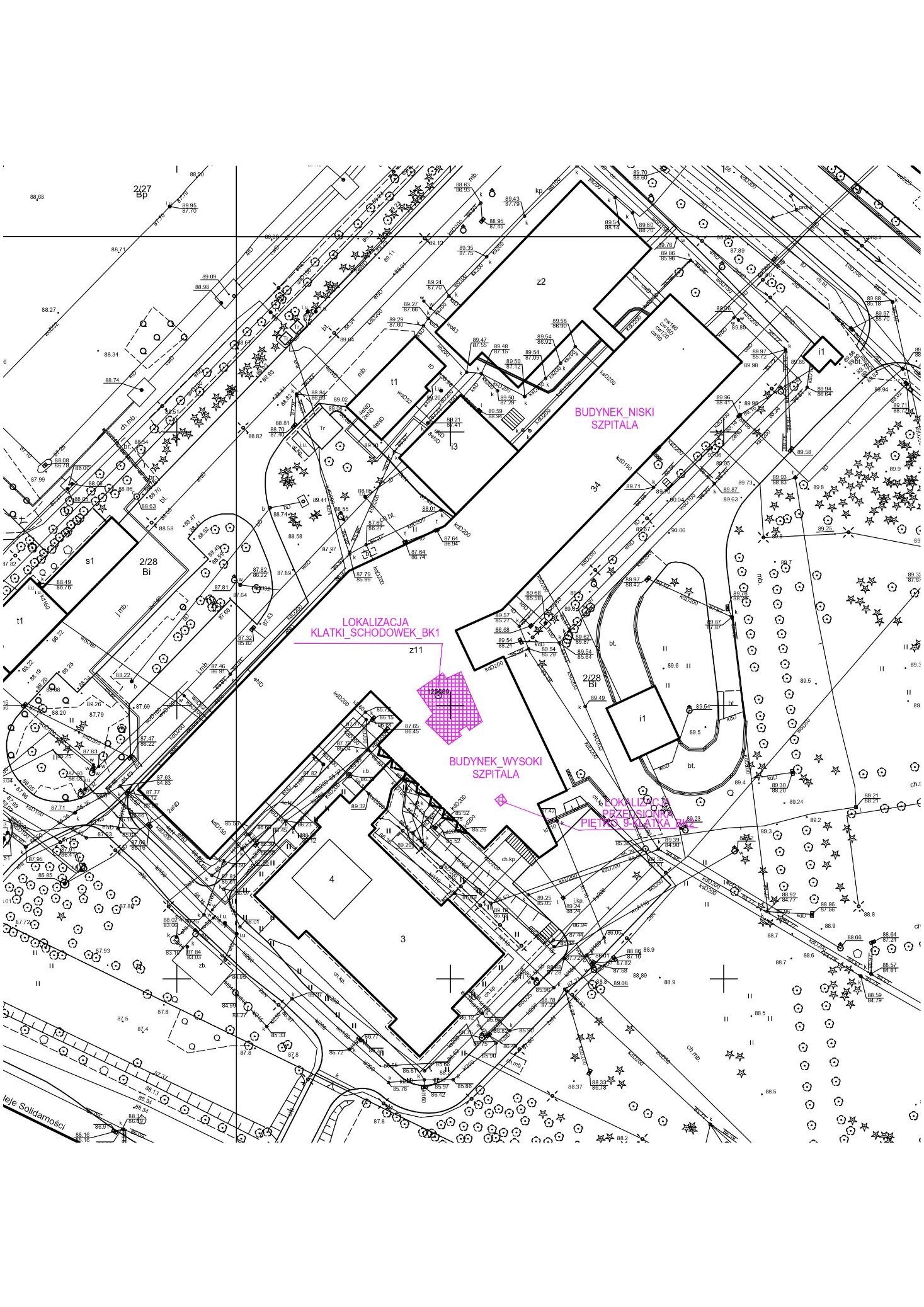 Rysunek nr 1-Lokalizacja klatki schodowej BK1Informacje ogólneZamawiający przeznacza na wykonanie  robót budowlano-instalacyjnych okres: od dnia podpisania umowy, okres 6 miesięcy, lecz nie dłużej niż do 31.11.2022 r.Zamawiający wymaga, przed złożeniem oferty, obowiązkowego uczestnictwa w wizji lokalnej mającej na celu zapoznanie się z terenem budowy oraz z zakresem robót do wykonania. W dniu podpisania umowy Zamawiający przekaże dokumentację projektową w formie papierowej, projekt budowlany, projekt wykonawczy oraz dziennik budowy.Załączony Przedmiar robót ma jedynie charakter pomocniczy. Nieujęcie w przedmiarze  elementów robót niezbędnych do prawidłowej realizacji przedmiotu Umowy nie zwalnia Wykonawcy z obowiązku wykonania tych robót, przy czym Wykonawcy nie będzie przysługiwało dodatkowe wynagrodzenie z tego tytułu. Obowiązkiem Wykonawcy jest zgłoszenie robót i uzyskanie pozwolenia na użytkowanie do odpowiednich organów nadzoru budowlanego oraz innych instytucji i służb celem uzyskania pozwolenia na użytkowanie oraz pozytywnych wyników odbiorów technicznych, zgodnie z wymaganiami. Uzyskanie pozwolenia na użytkowanie i odbiór robót przez Państwową Straż Pożarną jest warunkiem koniecznym do zakończenia realizacji przedmiotu umowy.Obszar objęty zadaniem, na którym jest zlokalizowana przedmiotowa inwestycja podczas realizacji przedmiotu zamówienia będzie dostępny dla osób trzecich, nie związanych z realizacją inwestycji. Należy zachować szczególne środki ostrożności i zabezpieczyć teren budowy w związku z wykonywaniem robót na terenie czynnego obiektu oraz przyległego terenu zewnętrznego. Roboty należy tak zorganizować aby wykluczyć narażenie użytkowników i osoby trzecie na jakiekolwiek niebezpieczeństwo. Prace prowadzone będą na terenie szpitala funkcjonującego 24 godziny na dobę. W związku z powyższym Wykonawca zobowiązany jest do zachowania szczególnej ostrożności przy realizacji prac, które mogą być wykonywane od poniedziałku do piątku w godzinach od 7.00 do 18.00. W szczególnych przypadkach, Zamawiający dopuszcza możliwość i konieczność wykonywania prac poza godzinami określonymi w zdaniu poprzednim, jednakże wyłącznie po wcześniejszym ich uzgodnieniu.Zamawiający informuje, że prace uciążliwe (np. pod względem hałasu itp.) muszą być każdorazowo, z wyprzedzeniem, uzgodnione z Zamawiającym.Wykonawca musi zapewnić codzienną obecności kierownika budowy na terenie budowy w trakcie wykonywania robót budowlanych oraz zapewnić osoby uprawnione do prowadzenia wszystkich rodzajów robót, odpowiednio przeszkolonych i posiadających aktualne badania lekarskie.Wszelkie roboty ulegające zakryciu muszą być z wyprzedzeniem zgłoszone i odebrane przez Inspektora nadzoru. Niezachowanie powyższego może skutkować nakazem dokonania odkrycia zakrytych robót na koszt WykonawcyPo wykonanych pracach Wykonawca dokona renowacji istniejącej posadzki na klatce schodowej BK1 wg. uzgodnionej z Zamawiającym technologii. Renowacja posadzki powinna zapewnić odpowiednią twardość oraz odporna na zabrudzenia (połyskliwość).Wykonawca musi zapewnić zaplecze budowy poprzez kontener socjalny, magazynowy oraz na odpady budowlane. Nie ma możliwości udostępnienia przez Zamawiającego pomieszczeń technicznych oraz socjalnych na terenie szpitala. Termin przekazania i lokalizacja placu budowy będzie uzgodniona z Zamawiającym. Wykonawca będzie ponosił koszty mediów niezbędnych do wykonania zamówienia (energii elektrycznej, wody) w okresie realizacji zadania, na podstawie wskazań podliczników, które to Wykonawca jest zobowiązany zainstalować na własny koszt w miejscach wskazanym przez Zamawiającego, (dotyczy obszaru prowadzenia robót jak i zaplecza budowy).Klatka schodowa BK1, w której prowadzone będą roboty, stanowi główny trzon komunikacyjny w budynku wysokim - między oddziałami szpitalnymi, a poradniami i wyjściem z budynku.  W związku z tym konieczne będzie wykonanie pionowego szczelnego wydzielenia (w uzgodnieniu z Zamawiającym) „trzonu komunikacyjnego dla pracowników Wykonawcy” (w postaci tymczasowej ścianki np. w technologii suchej zabudowy G-K, z drzwiami zamykanymi na klucz na poszczególnych kondygnacjach) w celu bezpieczeństwa i swobody poruszania się pacjentów i personelu po klatce schodowej BK1. Propozycja podziału klatki przedstawiona jest na rysunkach nr 2-4. Każdorazowe wykonanie w/w wydzieleń musi umożliwiać komunikację pionową w klatce schodowej BK1 dla pacjentów i personelu. Sposób wydzielenia należy każdorazowo uzgadniać z Zamawiającym.Z uwagi na wymiany drzwi EIS60 100P na oddziałach na 11 kondygnacjach (rysunek nr 5) w zakresie Wykonawcy jest wykonanie szczelnej kurtyny ochronnej z drzwiami na zamek w celu wyeliminowania rozprzestrzeniania się kurzu i brudu. Harmonogram wejść na poszczególne oddziały w celu wymiany ww. drzwi należy uzgodnić z Zamawiającym. Wykonawca może korzystać z dźwigu szpitalnego wyłącznie do transportu materiałów budowlanych wyłącznie pod nadzorem Zamawiającego. Kategoryczny zakaz korzystania z dźwigu w godzinach od 06:00 do 18:00. Po każdym skorzystaniu z dźwigu, Wykonawca jest zobowiązany do posprzątania kabiny dźwigu. Przed rozpoczęciem prac Wykonawca jest zobowiązany do zabezpieczenia ścian i posadzek wnętrza kabiny dźwigu. Obowiązuje całkowity zakaz korzystania z dźwigów do komunikacji pracowników Wykonawcy.Klatka schodowa BK1 znajduje się w bezpośrednim kontakcie z oddziałami, na których leczeni są m.in. pacjenci chorzy na COVID-19. Jeżeli zajdzie potrzeba wejścia na oddziały „covidowe”, Wykonawca na własny koszt musi zapewnić zabezpieczenie pracowników w niezbędny sprzęt ochronny, w postaci ubiorów i maseczek, w porozumieniu z Zamawiającym i bezwzględnie stosować się do wymogów epidemiologicznych szpitala. 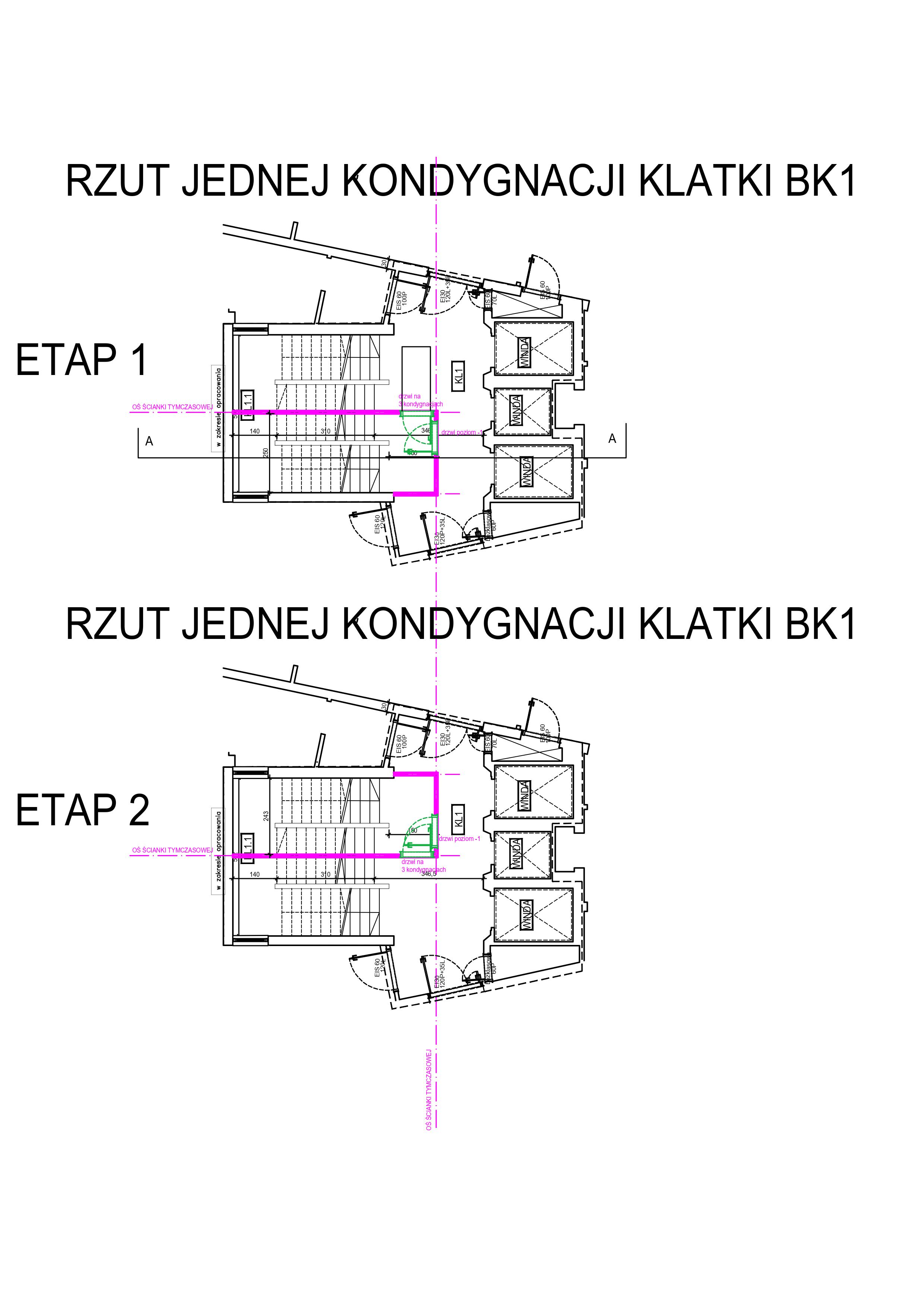 Rysunek nr 2- Propozycja lokalizacji tymczasowych ścianek zabezpieczające w etapie 1Rysunek nr 3  - Propozycja lokalizacji tymczasowych ścianek zabezpieczających w etapie 2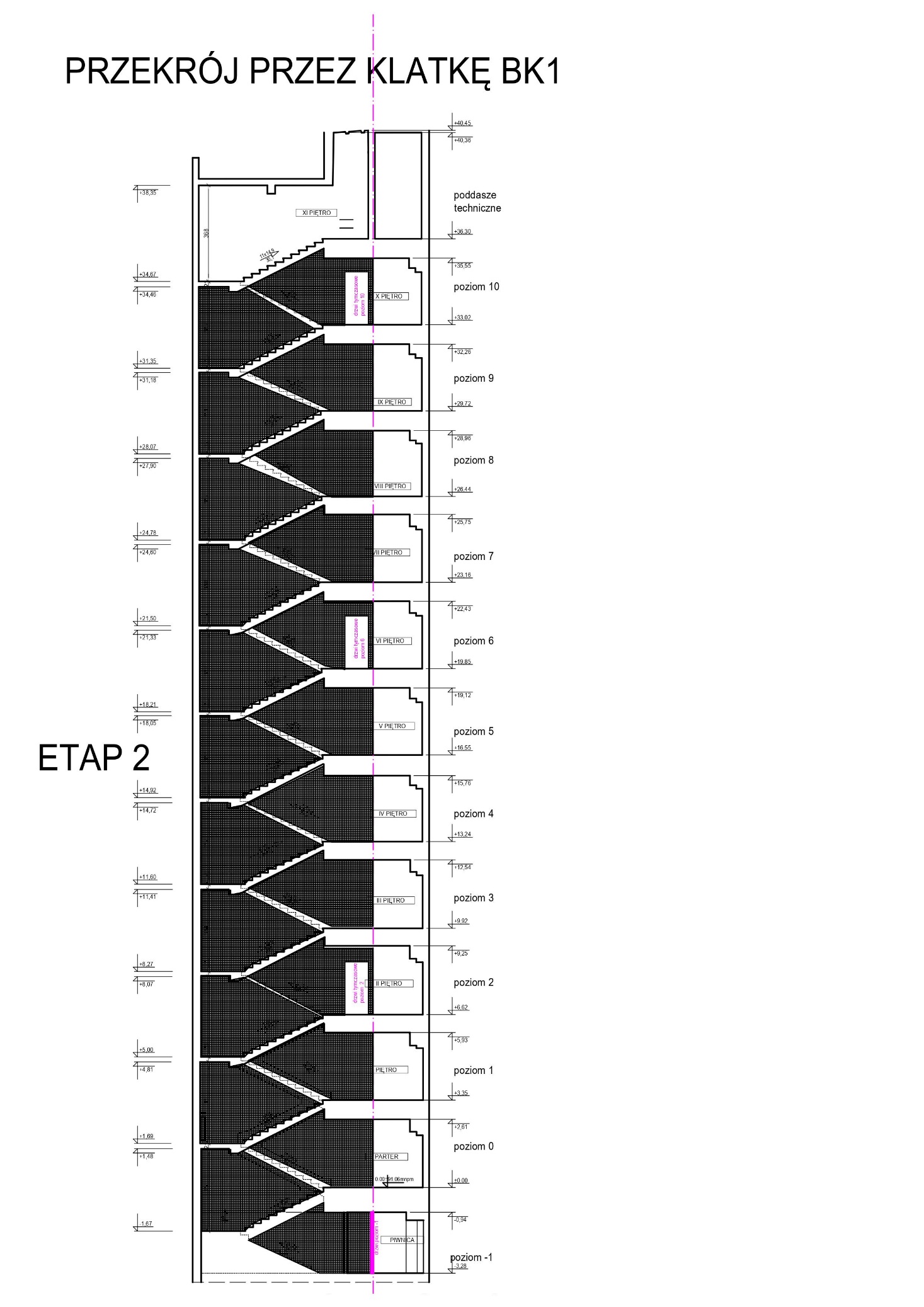 Rysunek nr 4 – Przekrój prze klatkę schodową z propozycją lokalizacji ścianki tymczasowej w etapie 2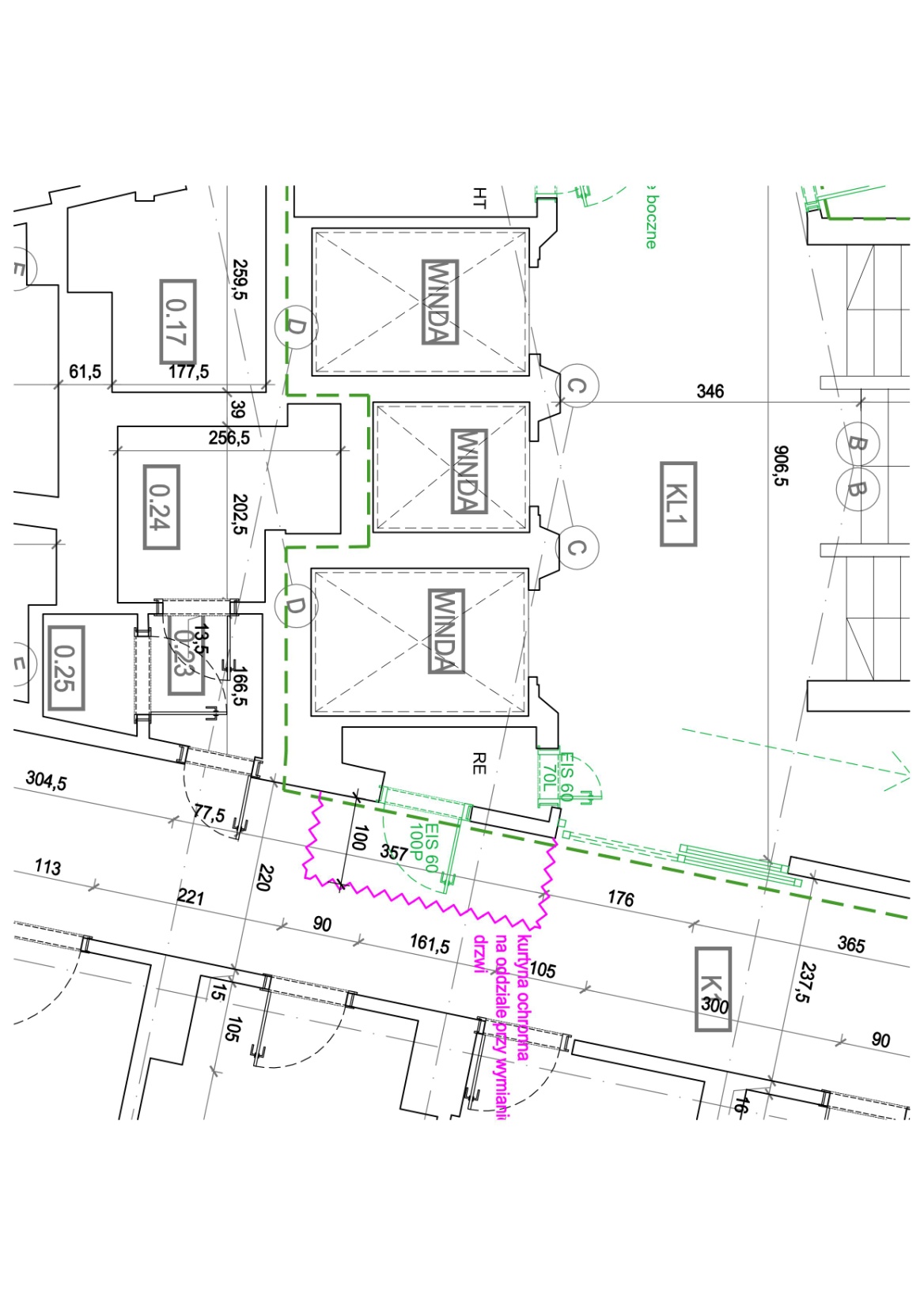 Rysunek nr 5 – Lokalizacja kurtyny ochronnej na oddziałachZakres pracZakres prac szczegółowo opisany jest w dokumentacji projektowej oraz wszystkich dokumentach do niej załączonych, w szczególności: Zakres robót budowlanych:Roboty demontażowe w pomieszczeniach objętych przebudową:1.	Poszerzenie otworów drzwiowych z wymianą nadproża.2. 	Wykonanie otworu montażowego w ścianie zewnętrznej dla wprowadzenia napowietrzania klatki BK1 z montażem nadproża.3. 	Wykonanie nowych otworów w ścianach.4. 	Wyburzenie części szachtów instalacyjnych.5.	Wykonanie otworu w ścianie zewnętrznej klatki schodowej pod montaż wentylatora.6. 	Wykucie otworów i bruzd w ścianach, biegach schodowych i stropach na przewody wentylacyjne i inne instalacje.7. 	Demontaż i montaż nowych grzejników higienicznych.8. 	Demontaż częściowy instalacji i osprzętu w obrębie klatki schodowej.9. 	Demontaż wybranych drzwi, okien, i ścianek wewnętrznych.10.	Demontaż sufitów podwieszanych w pomieszczeniach oraz na trasie prowadzenia nowych instalacji.11. 	Skucie okładzin z płytek ceramicznych i PVC w rejonie wymiany drzwi.12. 	Częściowe skucie istniejących tynków ze ścian i stropów.13. 	Skucie wierzchnich warstw posadzkowych i podłoży betonowych.14. 	Demontaż listew i narożników ochronnych.15. 	Demontaż oznakowania (tablic) z nazwami oddziałów, numeracji pięter itp.16.   Inne niezbędne prace rozbiórkowo-demontażowe.17. 	Wykonanie kanału wentylacyjnego w klasie REI 120 pod stropem korytarza w przyziemiu.Roboty do wykonania w pomieszczeniach objętych przebudową1. 	Poszerzenie otworów drzwiowych z wymianą nadproży.2. 	Zamurowania w ścianach działowych i nośnych z cegły pełnej lub stg.3. 	Wykonanie otworu montażowego wentylatora dachowego w rejonie montażu wentylatora.4.	Montaż konstrukcji wsporczej wentylatora, czerpni i żaluzji ściennych.5. 	Wykonanie ścian w klasie odporności ogniowej EI60 (przedsionek 9 piętra)  i EI120 (wentylator nawiewny instalacji oddymiania – pom. techniczne).6. 	Wykonanie podciągów nad otworami montażowymi.7.    Wykonanie dwukrotnego szpachlowania ścian, biegów i spoczników klatki schodowej  (z wyłączeniem  ścian pokrytych strukturą typu  „baranek”)8.  	Wykonanie nowych tynków na ścianach i sufitach w miejscach po spękaniach oraz na wypełnieniu bruzd po instalacjach i urządzeniach elektrycznych, i centralnego ogrzewania. Wykonanie tynków na nowych ściankach (w miejscach gdzie istnieje tynk typu „baranek” należy odtworzyć na istniejącej ścianie tynk o takiej samej strukturze)9.	Malowanie ścian i sufitów klatki schodowej farbami emulsyjnymi, lateksowymi, bezwonnymi w kolorach uzgodnionych z Zamawiającym. Farba musi posiadać następujące parametry:	- bazowy środek wiążący : spoiwo syntetyczne	- pigmenty : biel tytanowa i barwne pigmenty	- zawartość lotnych związków organicznych LZO: kat.A/a. Produkt musi zawierać poniżej 30g/l LZO. W przypadku koloru białego (niebarwionego) 0g/l LZO.	- gęstość: ok. 1,45 g/cm3 	- stopień połysku: matowy i półmatowy	- odporność na szorowanie na mokro: farba klasy I (wg normy PN-EN 13300) i klasy I (wg normy PN-C-81914:2002)10.  Wykonanie naprawy podłoży betonowych i posadzek PVC w miejscach uszkodzeń i prowadzonych instalacji.9. 	Nowe wykończenie ścian i posadzek w pomieszczeniach, w tym posadzek żywicznych w kondygnacji przyziemia.10. 	Wymiana i montaż drzwi i ościeżnic przeciwpożarowych, aluminiowych – zgodnie z częścią rysunkową. Wymiana jest powiązana z wykończeniem otworów – po montażu należy wyszpachlować, wymalować farbami zmywalnymi (lateksowymi) wszystkie ściany przyległe do ślusarki i stolarki otworowej. Kolor dobrać do barw istniejących.11. Wydzielenie pożarowe kanału napowietrzającego i kanału tranzytowego między szachtem i rozdzielnią w kondygnacji przyziemia.12. 	Wykonanie sufitów podwieszanych na trasie prowadzenia instalacji (odtworzenie i uzupełnienie ewentualnych braków) oraz na wszystkich holach dźwigowych.13. 	Montaż osprzętu instalacyjnego wg branż.14. 	Montaż oznakowania ewakuacyjnego.15. 	 Montaż cokolików i naroży ochronnych w miejscu wymiany stolarki oraz przy schodach (biegi, podesty, spoczniki). Uwaga część cokolików należy wykonać z lastriko. Montaż – odtworzenie taśm i listew odbojowych.16.   Demontaż, czyszczenie, malowanie i ponowny montaż balustrad schodowych (drewniano-stalowych).17.	Prace naprawcze po robotach budowlanych i instalacyjnych – uzupełnienia tynków, szpachlowanie, malowanie itp.19. Kompleksowe i dokładne wyszorowanie istniejącej posadzki marmurowej na klatce schodowej 	    polegającej na: usunięciu warstw nabłyszczających i brudu, przywrócenie politury na kamieniu w	    niepełnym połysku20. Wykonanie nowego oznakowania klatki schodowej: nazwy oddziałów, numer piętra, itp. Ilości tablic, lokalizacje i treść jaką należy umieścić na tablicach podane są w tabeli nr 2. Ponadto numerację poszczególnych kondygnacji należy również wykonać w postaci cyfr arabskich namalowanych na ścianach bocznych klatki schodowej. Wysokość cyfr – około 50 cm (do ostatecznego ustalenia z Zamawiającym na etapie realizacji).   Wykonanie oznakowania hydrantów, miejsc rozmieszczenia gaśnic, dróg i wyjść ewakuacyjnych, przycisków oddymiania, przycisków ROP itp. - zgodnie z PN.Montaż oznakowania ewakuacyjnego.Uzupełnienie brakujących lub uszkodzonych pasów antypoślizgowych na stopniach schodów w klatce schodowej BK1Zakres robót  instalacji co i hydrantowych.Demontaż istniejących grzejników oraz likwidacja gałązek i pionów instalacji coWymiany grzejników  Wymiana pionów centralnego ogrzewania w korytarzu- klatce schodowej Montaż poziomych odcinków instalacji p.poż łączących piony w klatkach schodowych BK1 i BK2 pion Dn100 w piwnicy i na ostatniej kondygnacjiMontaż niezbędnej armatury-zawory odcinające i odpowietrzająceMontaż izolacji przeciwroszeniowej rurociągów gr.9mmZakres robót  instalacji elektrycznych i niskoprądowych w klatce BK1:Wykonanie oświetlenia awaryjnego i ewakuacyjnego z rozbudową istniejącej szafy CBDemontaż starej i montaż nowej instalacji oświetlenia podstawowego Wykonanie instalacji elektrycznej dla systemów: oddymiania, DSO, SSP, oświetlenia AW i EW, CCTV, SKDWykonanie nowych rozdzielnic elektrycznych RPoż, RG, ROKWykonanie WLZ dla rozdzielni Wykonanie instalacji DSO z rozbudową istniejącej szafyWykonanie instalacji SSP z rozbudową istniejącej centraliWykonanie instalacji CCTV z rozbudową istniejącej szafyZapewnienie połączenia nowych instalacji (tj. systemu DSO, systemu oddymiania) z istniejącą centralą systemu sygnalizacji pożaru, wraz z aktualizacją scenariusza pożarowego 
w niezbędnym zakresie.Wykonanie systemu oddymiania klatki schodowej BK1 zgodnie z projektemSpis dokumentacji projektowejProjekt budowlany – Przebudowa budynku szpitala SPZOZ MSWiA w Poznaniu im. prof. Ludwika Bierkowskiego przy ul. Dojazd 34 w związku z budową systemu oddymiania, instalacji sygnalizacji pożarowej, dźwiękowego systemu ostrzegawczego, instalacji oświetlenia ewakuacyjnego w klatce schodowej BK1 w ramach inwestycji (zadania) pn.: „ Dostosowanie budynków szpitala do wymagań aktualnie obowiązujących przepisów techniczno-budowlanych bezpieczeństwa pożarowego” zawierająca:  Część 1 – Architektura z konstrukcjąOpis techniczny do projektu architektonicznegoRysunek A/01: 		Klatka schodowa BK1-plan sytuacyjnyRysunek A/02: 		Rzut klatki schodowej BK1Rysunek A/03: 		Klatka schodowa BK1-przekrójEkspertyza techniczna stanu konstrukcji budynku na potrzeby przebudowyCzęść 3 – Projekt instalacji napowietrzania i oddymianiaOpis techniczny do projektu oddymianiaRysunek W/01: 		Klatka schodowa BK1-rzut piwnicaRysunek W/02: 		Klatka schodowa BK1-rzut dachuCzęść 2 – Projekt instalacji c.o. i hydrantowejRysunek IS/PB/01: 	Przekrój instalacji c.o.Rysunek IS/PB/02: 	Rzut piwnicy – Instalacja p. pożRysunek IS/PB/03: 	Rzut X piętra – Instalacja p. pożCzęść 4 – Projekt instalacji elektrycznych, oświetlenia awaryjnego i ewakuacyjnegoRysunek T01:		Dźwiękowy System OstrzeganiaRysunek E01:		Schemat Centralnej Baterii CBInformacja dla planu bezpieczeństwa i ochrony zdrowiaPostanowienie nr 385/2019 Wielkopolskiego Komendanta Wojewódzkiego Państwowej Straży Pożarnej z dnia 23 października 2019r. Uprawnienia projektantów i sprawdzającychProjekt wykonawczy – Przebudowa budynku szpitala SPZOZ MSWiA w Poznaniu im. prof. Ludwika Bierkowskiego przy ul. Dojazd 34 w związku z budową systemu oddymiania, instalacji sygnalizacji pożarowej, dźwiękowego systemu ostrzegawczego, instalacji oświetlenia ewakuacyjnego w klatce schodowej BK1 w ramach inwestycji (zadania) pn.: „ Dostosowanie budynków szpitala do wymagań aktualnie obowiązujących przepisów techniczno-budowlanych bezpieczeństwa pożarowego” zawierająca: Część 1 – Architektura z konstrukcjąOpis techniczny do projektu architektonicznegoRysunek A/01: 		Klatka schodowa BK1-plan sytuacyjnyRysunek A/02: 		Rzut klatki schodowej BK1Rysunek A/03: 		Klatka schodowa BK1-przekrójRysunek A/04: 		Klatka schodowa BK1-zestawienie ślusarki i stolarkiEkspertyza techniczna stanu konstrukcji budynku na potrzeby przebudowyCzęść 2 – Projekt instalacji c.o. i hydrantowejOpis techniczny co i połączenia pierścieniowego p.pożRysunek IS/01: 		Rzut piwnicy – Instalacja c.o.Rysunek IS/02: 		Rzut parteru – Instalacja c.o.Rysunek IS/03: 		Rzut I piętro – Instalacja c.o.Rysunek IS/04: 		Rzut II piętro – Instalacja c.o.Rysunek IS/05: 		Rzut III piętro – Instalacja c.o.Rysunek IS/06: 		Rzut IV piętro – Instalacja c.o.Rysunek IS/07: 		Rzut V piętro – Instalacja c.o.Rysunek IS/08: 		Rzut VI piętro – Instalacja c.o.Rysunek IS/09: 		Rzut VII piętro – Instalacja c.o.Rysunek IS/10: 		Rzut VIII piętro – Instalacja c.o.Rysunek IS/11: 		Rzut IX piętro – Instalacja c.o.Rysunek IS/12: 		Rzut X piętro – Instalacja c.o.Rysunek IS/13: 		Przekrój instalacji c.o.Rysunek IS/PB/02: 	Rzut piwnicy – Instalacja p. pożRysunek IS/PB/03: 	Rzut X piętra – Instalacja p. pożCzęść 3 – Projekt systemu oddymiania dla klatki schodowej BK1Opis techniczny Rysunek WP.01: 		Klatka schodowa BK1-rzut piwnicaRysunek WP.02:		Klatka schodowa BK1-rzut poziomu +11Rysunek WP.03:		Klatka schodowa BK1-przekrójRysunek WP.04:		Schemat okablowania oddymiania klatki schodowej BK1Część 4 – Projekt instalacji teletechnicznychOpis techniczny 		Dźwiękowy System OstrzeganiaRysunek T01:		Rzuty - Dźwiękowy System OstrzeganiaRysunek T02:		Schemat- Dźwiękowy System OstrzeganiaRysunek T03:		Rzuty – system monitoringu wizyjnegoRysunek T04:		Schemat - system monitoringu wizyjnegoRysunek T05:		Rzuty - system sygnalizacji pożaruRysunek T05_rozszerzenie	Rzuty - system sygnalizacji pożaruRysunek T06: 		Schemat - system sygnalizacji pożaruRysunek T06_rozszerzenie	Schemat - system sygnalizacji pożaruZałącznik B:		Obliczenia dla systemu zasysającego – szyby dźwigówZałącznik C:		Schemat trasy kablowej pomiędzy budynkiem Poliklinikia stacją transformatorową Część 5 – Projekt instalacji elektrycznychOpis techniczny 		Rysunek IE01:		Plan instalacji elektrycznych poziom -1Rysunek IE02:		Plan instalacji elektrycznych poziom 0Rysunek IE03:		Plan instalacji elektrycznych poziom +1Rysunek IE04:		Plan instalacji elektrycznych poziom +2Rysunek IE05:		Plan instalacji elektrycznych poziom +3Rysunek IE06:		Plan instalacji elektrycznych poziom +4Rysunek IE07:		Plan instalacji elektrycznych poziom +5Rysunek IE08:		Plan instalacji elektrycznych poziom +6Rysunek IE09:		Plan instalacji elektrycznych poziom +7Rysunek IE10:		Plan instalacji elektrycznych poziom +8Rysunek IE11:		Plan instalacji elektrycznych poziom +9Rysunek IE12:		Plan instalacji elektrycznych poziom +10Rysunek IE13:		Plan instalacji elektrycznych poziom dachRysunek IE14:		Schemat centralnej baterii CBRysunek IE15:		Widok centralnej baterii CBRysunek IE16.1:		Schemat RGRysunek IE16.2:		Schemat RGRysunek IE17:		Schemat RPOZRysunek IE18.1:		Schemat ROKRysunek IE18.2:		Schemat ROKZałącznik A:		Inwentaryzacja istniejącej RG w budynku wysokimInformacja dla planu bezpieczeństwa i ochrony zdrowia Postanowienie nr 385/2019 Wielkopolskiego Komendanta Wojewódzkiego Państwowej Straży Pożarnej z dnia 23 października 2019r. Uprawnienia projektantów i sprawdzających Ekspertyza dotycząca dymoszczelności istniejących drzwi przeciwpożarowych zabudowanych w klatce schodowej BK2 w budynku SPZOZ MSWiA autorstwa dr inż. Zenona Małkowskiego (stanowiąca załącznik do dokumentacji projektowej, wykazująca szczelność istniejących drzwi EI60 w stopniu umożliwiającym rezygnację z doszczelniania i wymiany).Decyzja pozwolenia na budowę nr 1556/2021 z dnia 14.09.2021r. obejmująca przebudowę budynku szpitala w związku z budową w klatce schodowej BK1 systemu oddymiania, instalacji sygnalizacji pożarowej, dźwiękowego systemu ostrzegawczego, instalacji oświetlenia ewakuacyjnego na terenie nieruchomości przy ul. Dojazd 34 w Poznaniu.STWiORB - Specyfikacje techniczne wykonania i odbioru robót budowlanych, obejmujące wymagania w zakresie właściwości materiałów, wymagania dotyczące sposobu wykonania i oceny prawidłowości wykonania poszczególnych robót Przedmiar robót, który ma jedynie charakter pomocniczy. Nieujęcie w przedmiarze  elementów robót niezbędnych do prawidłowej realizacji przedmiotu Umowy nie zwalnia Wykonawcy z obowiązku wykonania tych robót, przy czym Wykonawcy nie będzie przysługiwało dodatkowe wynagrodzenie z tego tytułu. Wytyczne i instrukcje przygotowania dokumentacji powykonawczejTabela nr 1: Zestawienie oznakowania oddziałów/przejść znajdujących się na klatce schodowej BK1Tabela nr 2: Zestawienie oznakowania oddziałów/przejść do wykonania na klatce schodowej BK1Sugerowane wymiary tablic i opisów dla poszczególnych wariantów: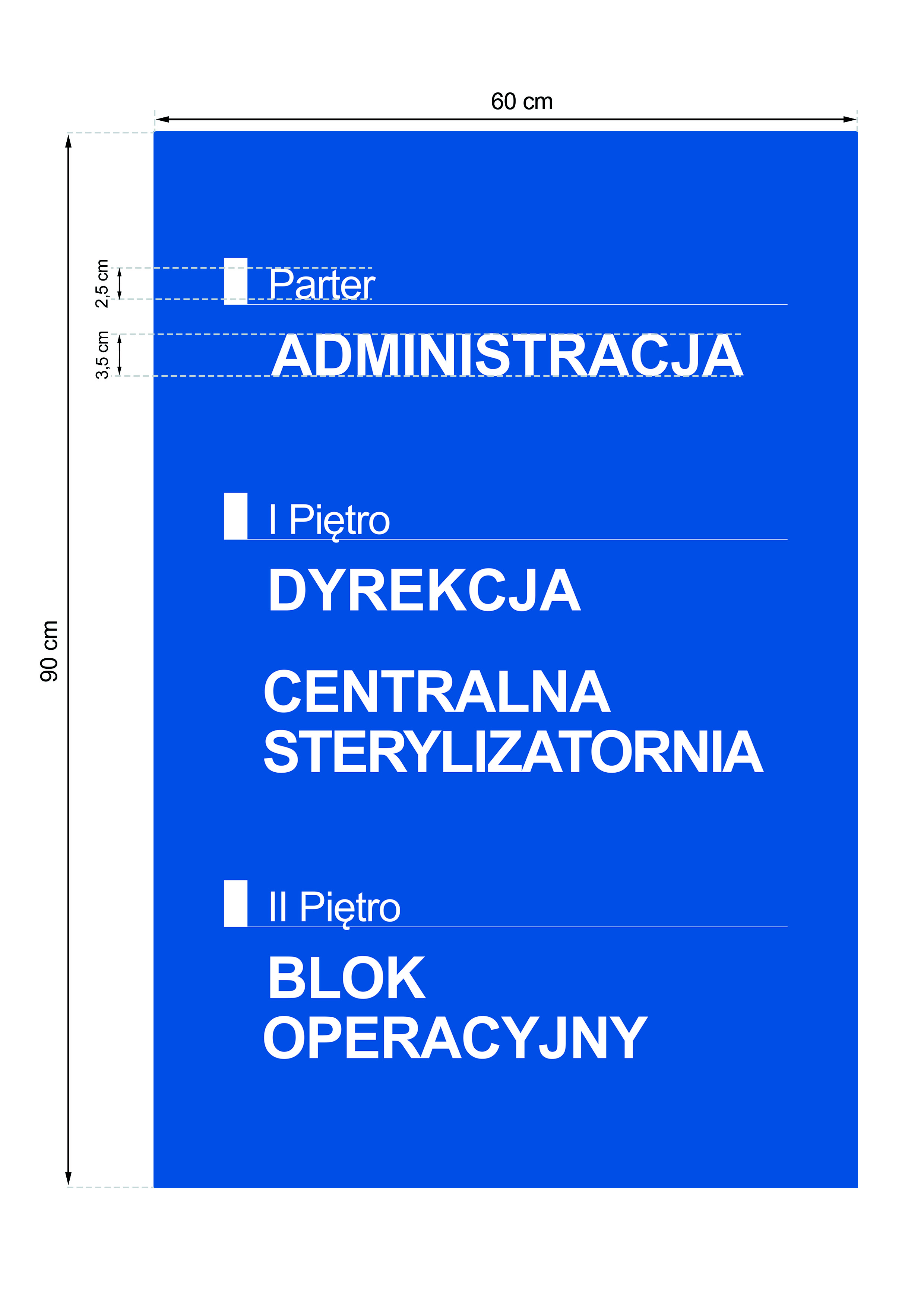 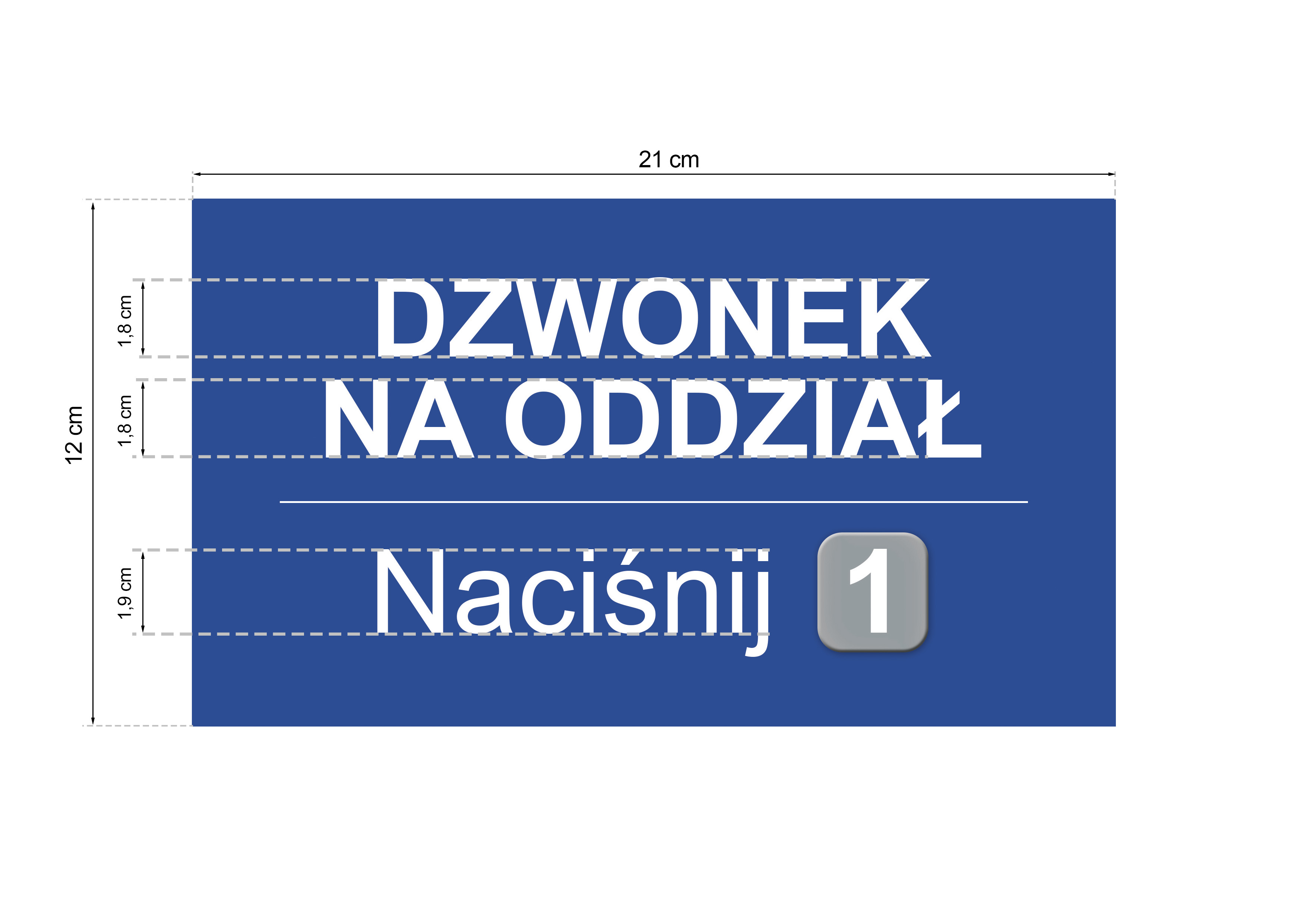 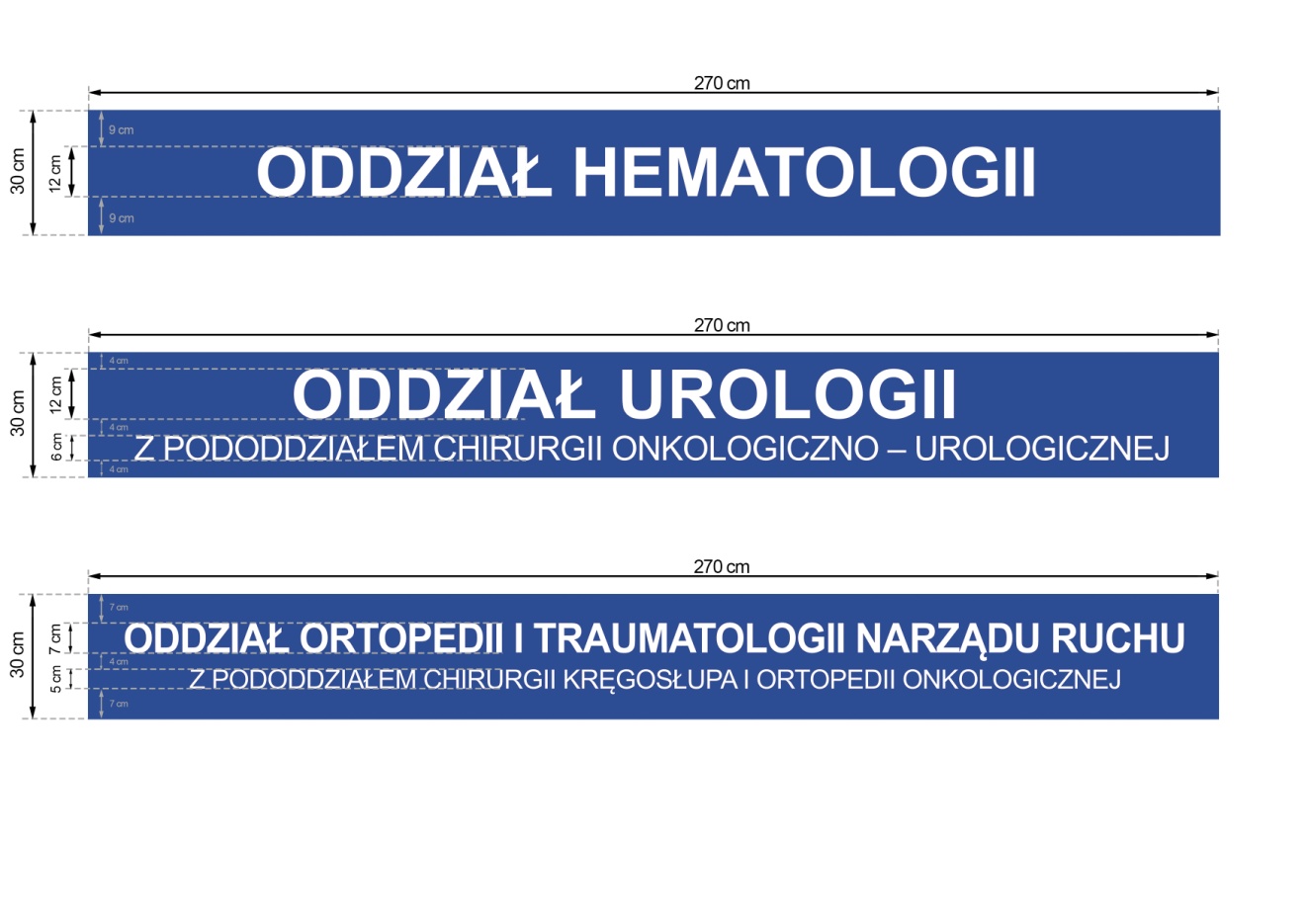 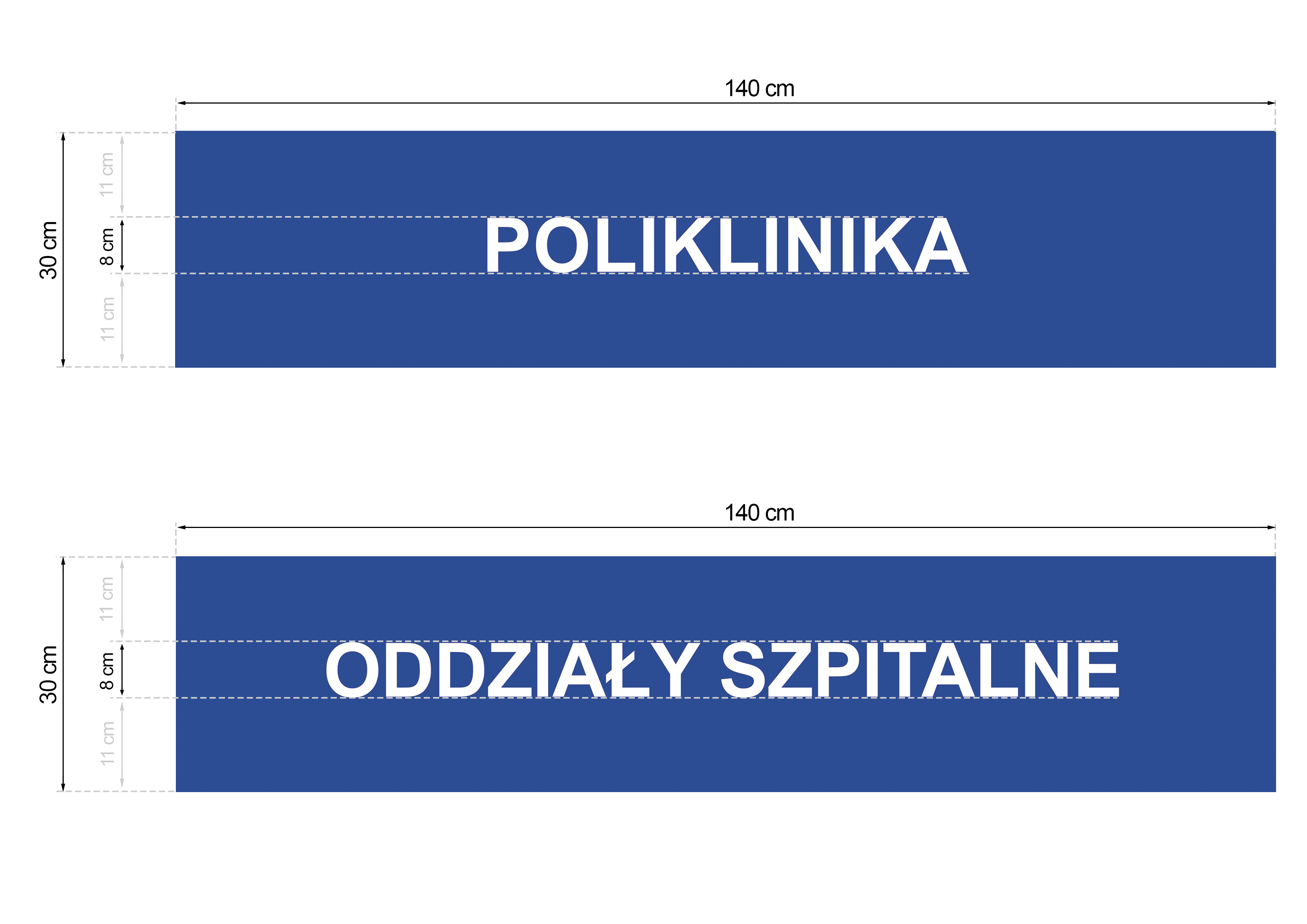 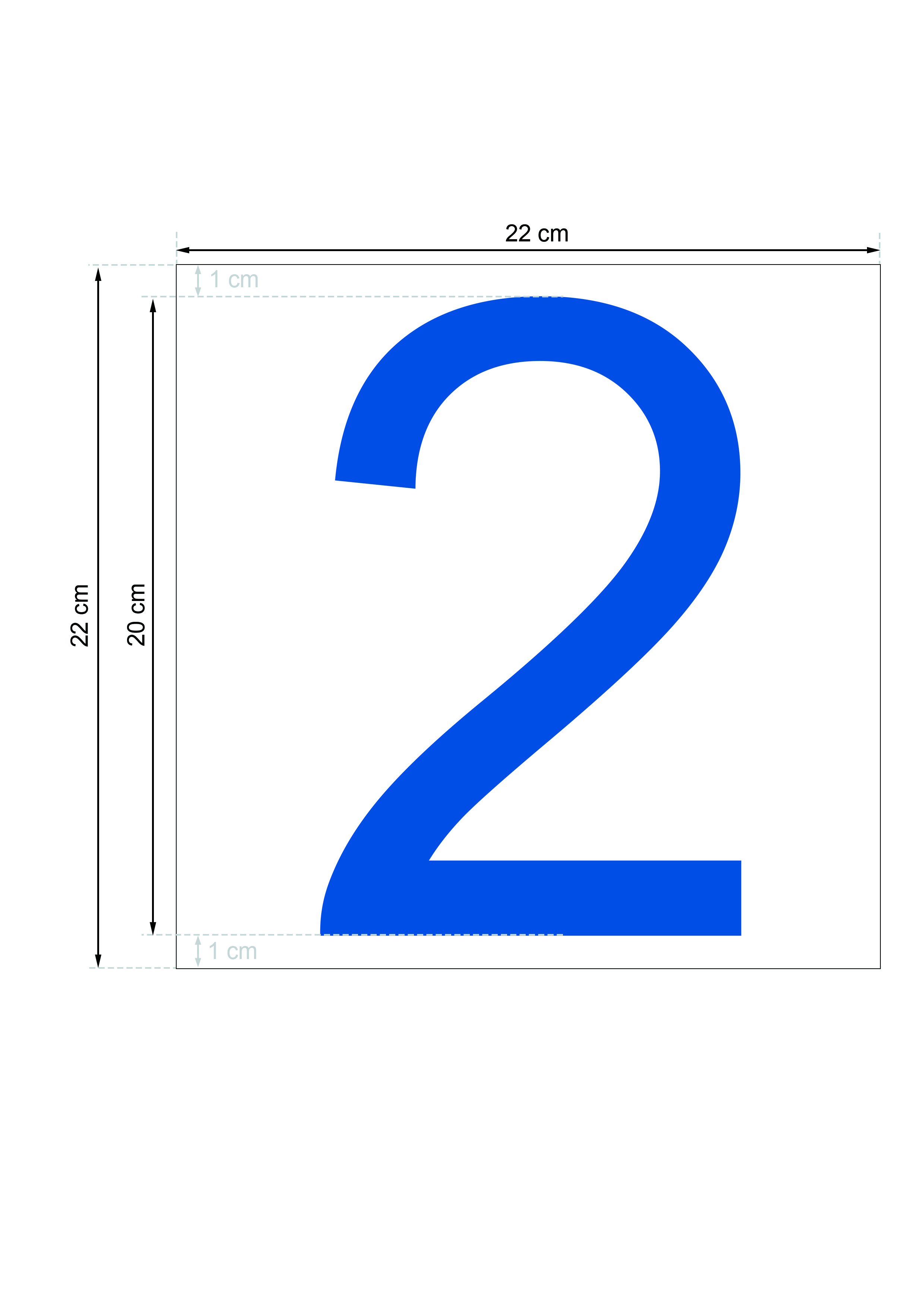 Uwaga:Na etapie realizacji należy przed zamontowaniem wszelkiego typu oznakowania (tablic) przedstawić Zamawiającemu przykładową tablicę do akceptacji.Wszelkie wymiary należy pobrać z natury. Podane powyżej wymiary są wartościami sugerowanymi i przybliżonymi. Ostateczne wymiary należy uzgodnić z ZamawiającymSposób montażu tablic musi umożliwiać ich demontowanie bez zniszczenia (nie dopuszcza się klejenia do podłoża – z wyjątkiem cyfr oznaczających poszczególne kondygnacje na ścianie nad windami).Wymagana technika wykonania napisów i tła to druk. Kolor tła tablic wg  jednego z poniżej opisanych trybów:C: 100;   M:   70;   Y: 10;   K: 0.R: 45;   G: 76;   B: 146.#2d4c92.Wykonanie tablic musi zapewnić jej sztywność. Tablice można wykonać np. w postaci płyt z plexi o minimalnej grubości 4 mm.OPIS ODDZIAŁÓW NA KLATCE SCHODOWEJ BK1OPIS ODDZIAŁÓW NA KLATCE SCHODOWEJ BK1OPIS ODDZIAŁÓW NA KLATCE SCHODOWEJ BK1OPIS ODDZIAŁÓW NA KLATCE SCHODOWEJ BK1OPIS ODDZIAŁÓW NA KLATCE SCHODOWEJ BK1STAN ISTNIEJĄCY NA DZIEŃ 25.03.2022STAN ISTNIEJĄCY NA DZIEŃ 25.03.2022STAN ISTNIEJĄCY NA DZIEŃ 25.03.2022STAN ISTNIEJĄCY NA DZIEŃ 25.03.2022do demontażukondygnacjanazwaszt.lokalizacja napisu1piętro 10Oddział Ortopedii Traumatologii Narządu Ruchu2Nad drzwiami wejściowymi na oddział strona prawa i lewa2piętro 9Klinika Neurologii i Chorób naczyniowych Układu Nerwowego1Nad drzwiami wejściowymi na oddział strona prawa3piętro 8Klinika Neurologii i Chorób Naczyniowych Układu Nerwowego1Nad drzwiami wejściowymi na oddział strona prawa4piętro 7Oddział Chorób Wewnętrznych i kardiologii z Pododdziałem Diagnostyki Kardiologicznej1Nad drzwiami wejściowymi na oddział strona prawa5piętro 6Oddział Hematologii i Chorób Wewnętrznych1Nad drzwiami wejściowymi na oddział strona prawa6piętro 5Oddział Hematologii i Chorób Wewnętrznych1Nad drzwiami wejściowymi na oddział strona prawa7piętro 4Oddział Chirurgii Urazowej i Ortopedii1Nad drzwiami wejściowymi na oddział strona prawa8piętro 3Klinika Chirurgii Ogólnej, Naczyniowej i Angiologii1Nad drzwiami wejściowymi na oddział strona prawa9piętro 2Oddział Anestezjologii i Intensywnej Terapii1Nad drzwiami wejściowymi na oddział strona prawa10piętro 2Blok Operacyjny1Nad drzwiami wejściowymi na blok11piętro 1Oddział Urologii i Onkologii Urologicznej1Nad drzwiami wejściowymi na oddział strona prawa12piętro 1Oddział Ginekologiczny, Leczenie" Jednego dnia"1Po prawej stronie od  drzwi wejściowych na oddział13piętro 1Kaplica1Nad drzwiami wejściowymi do Kaplicy14piętro 0Klinika Chirurgii Ogólnej Naczyniowej i Angiologii1Nad drzwiami wejściowymi na oddział strona prawa15piętro 0Poliklinika1Nad drzwiamiKondygnacjaTreść napisuIlość  szt.Lokalizacja tablicyPiętro 10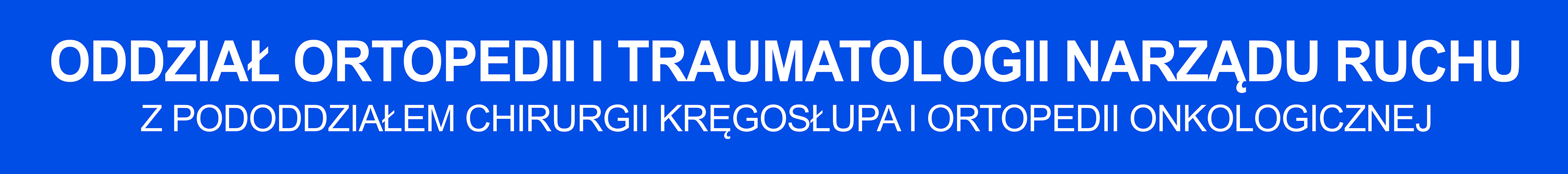 2Nad drzwiami wejściowymi na oddział – obie stronyPiętro 9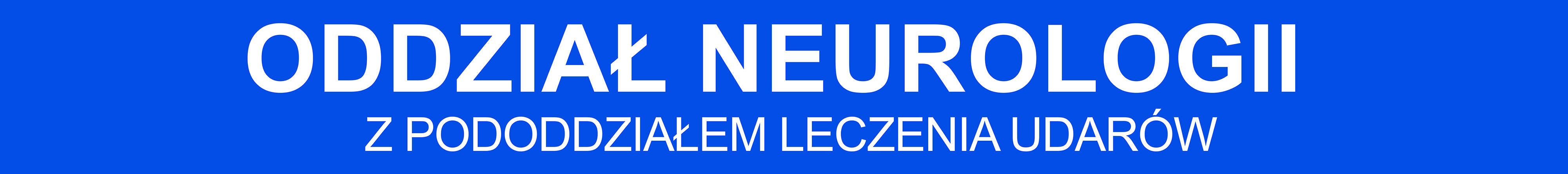 2Nad drzwiami wejściowymi na oddział – obie stronyPiętro 82Nad drzwiami wejściowymi na oddział – obie stronyPiętro 7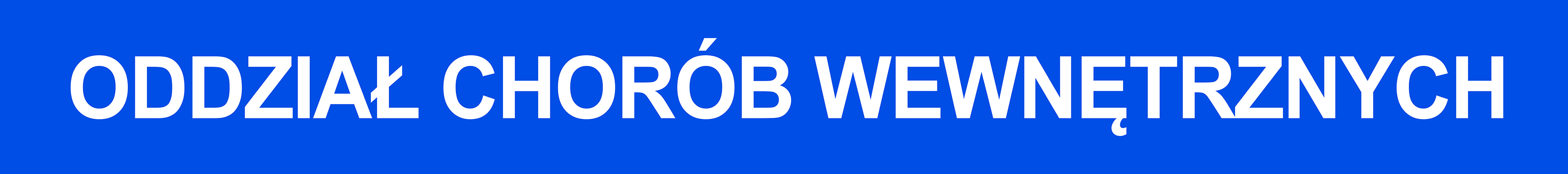 2Nad drzwiami wejściowymi na oddział – obie stronyPiętro 6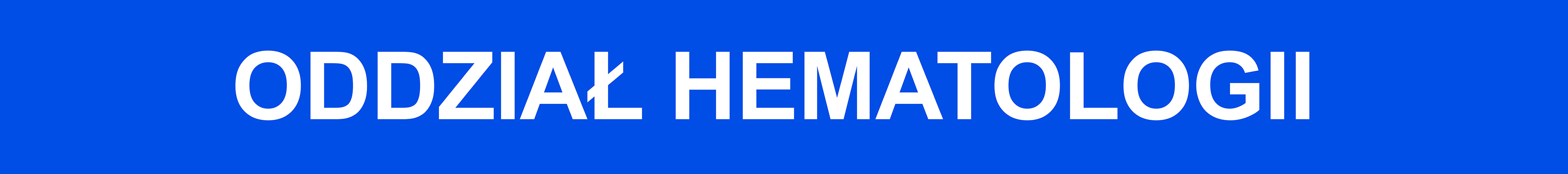 2Nad drzwiami wejściowymi na oddział – obie stronyPiętro 52Nad drzwiami wejściowymi na oddział – obie stronyPiętro 42Nad drzwiami wejściowymi na oddział – obie stronyPiętro 3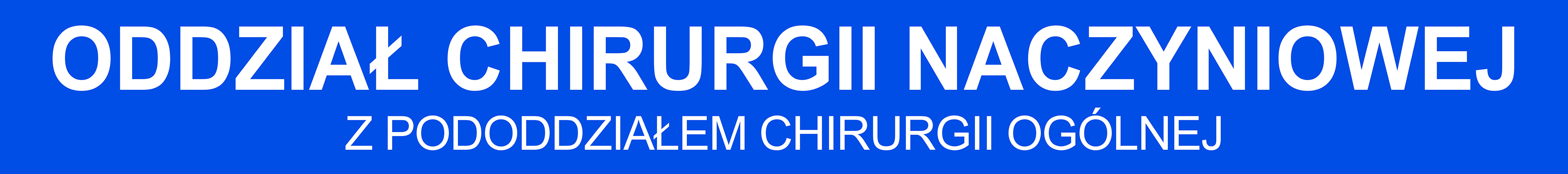 2Nad drzwiami wejściowymi na oddział – obie stronyPiętro 2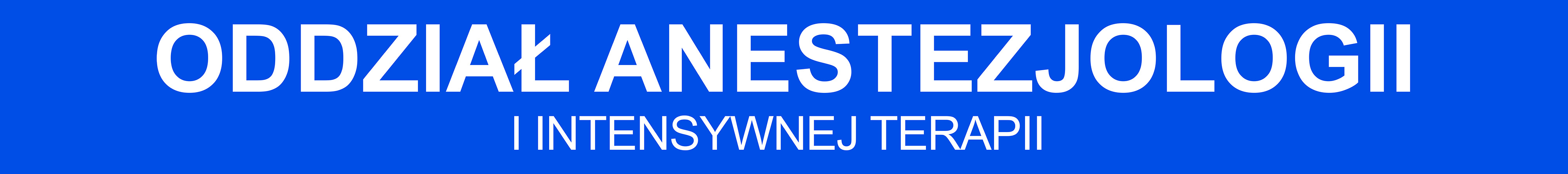 2Nad drzwiami wejściowymi na oddział – obie stronyPiętro 1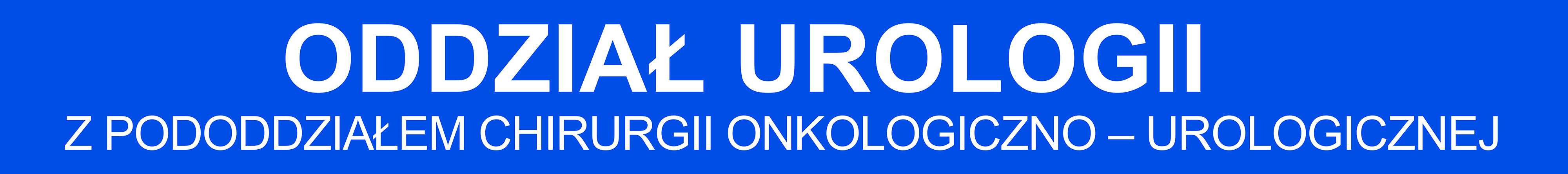 2Nad drzwiami wejściowymi na oddział – obie stronyPiętro 1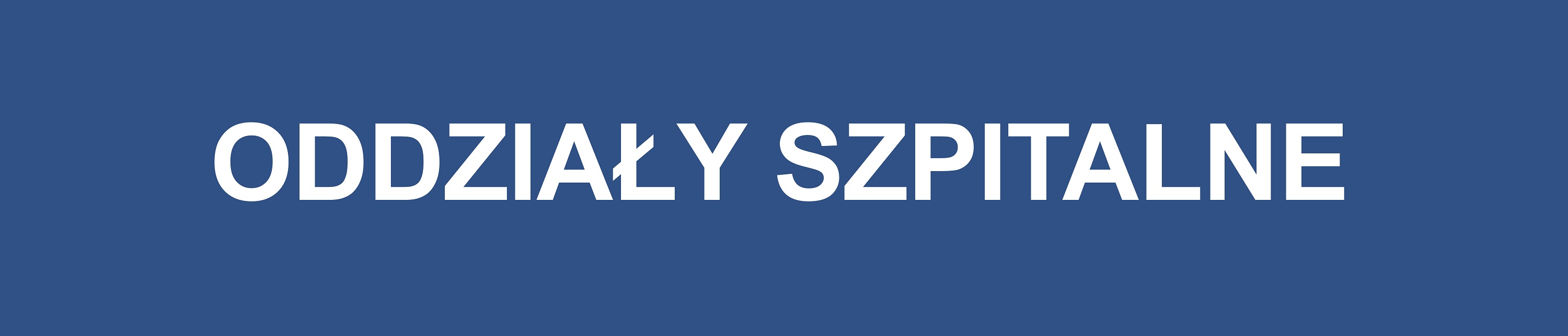 1Nad drzwiami – przejście z Polikliniki do Bud. ŁóżkowegoPiętro 1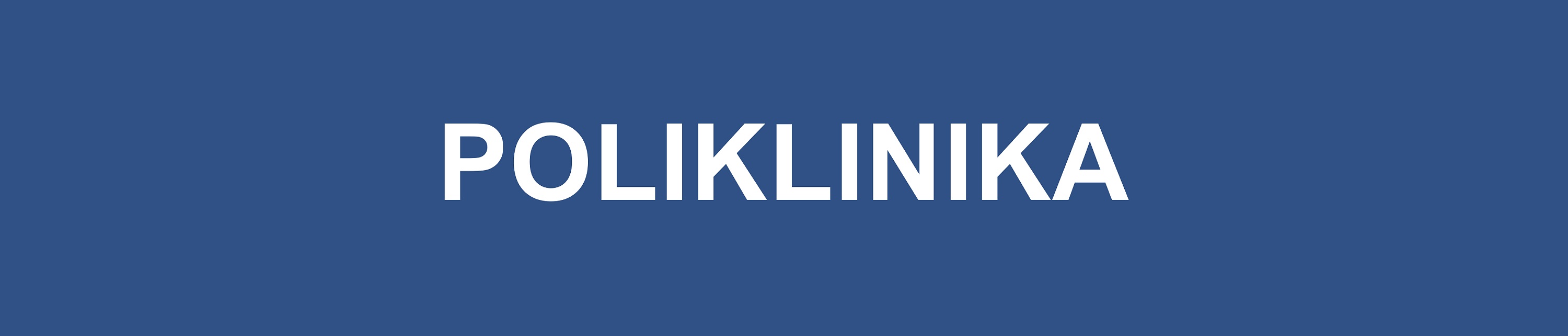 1Nad drzwiami – przejście z Bud. Łóżkowego do PoliklinikiPiętro 0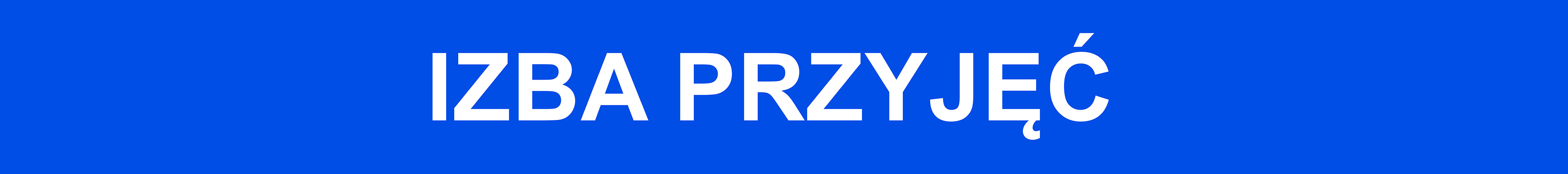 2Nad drzwiami wejściowymi na Izbę Przyjęć  – obie stronyPiętro 0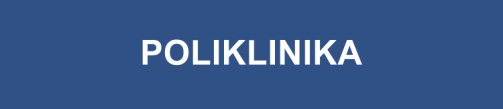 1Nad drzwiami rozsuwanymi – przejście z hollu głównego do poradniiPiętro -1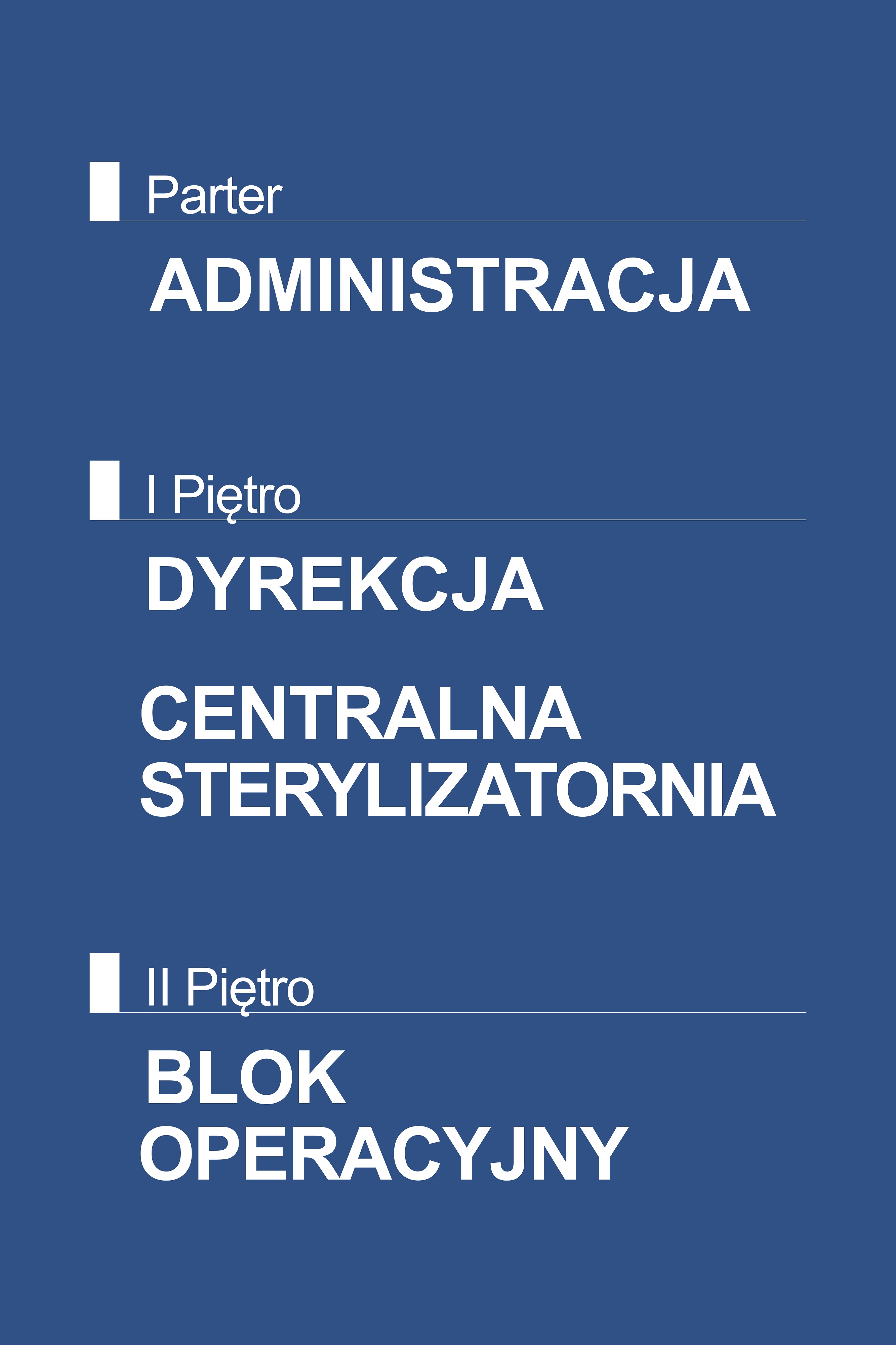 1Na ścianie po lewej stronie od drzwi z łącznika do Nowego BudynkuPiętro 0 do 10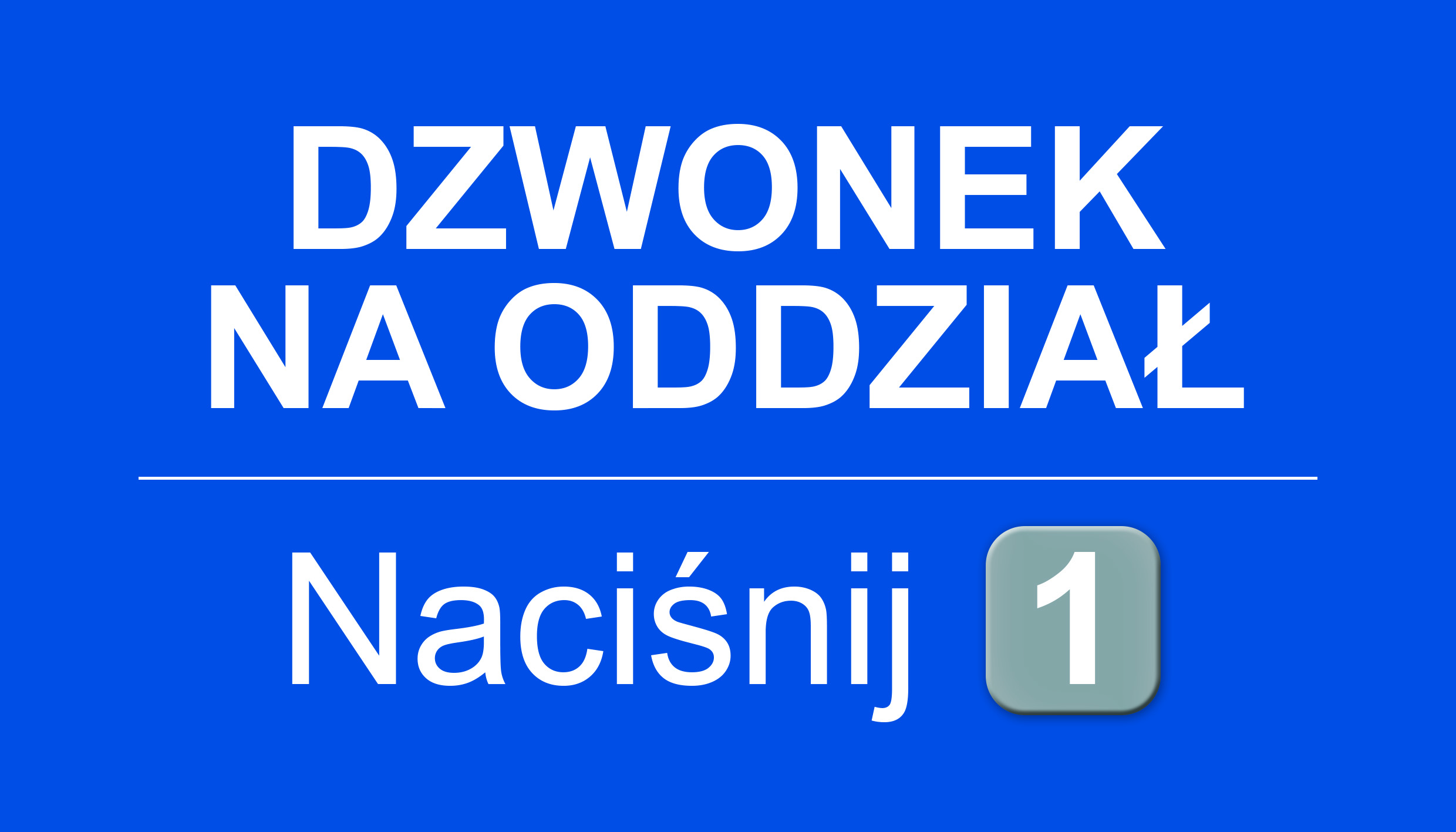 11Nad każdym z 11 szt. istniejących domofonów przy drzwiach wejściowych na oddziały (w miejsce istniejących obecnie tabliczek)Piętro -1 do 10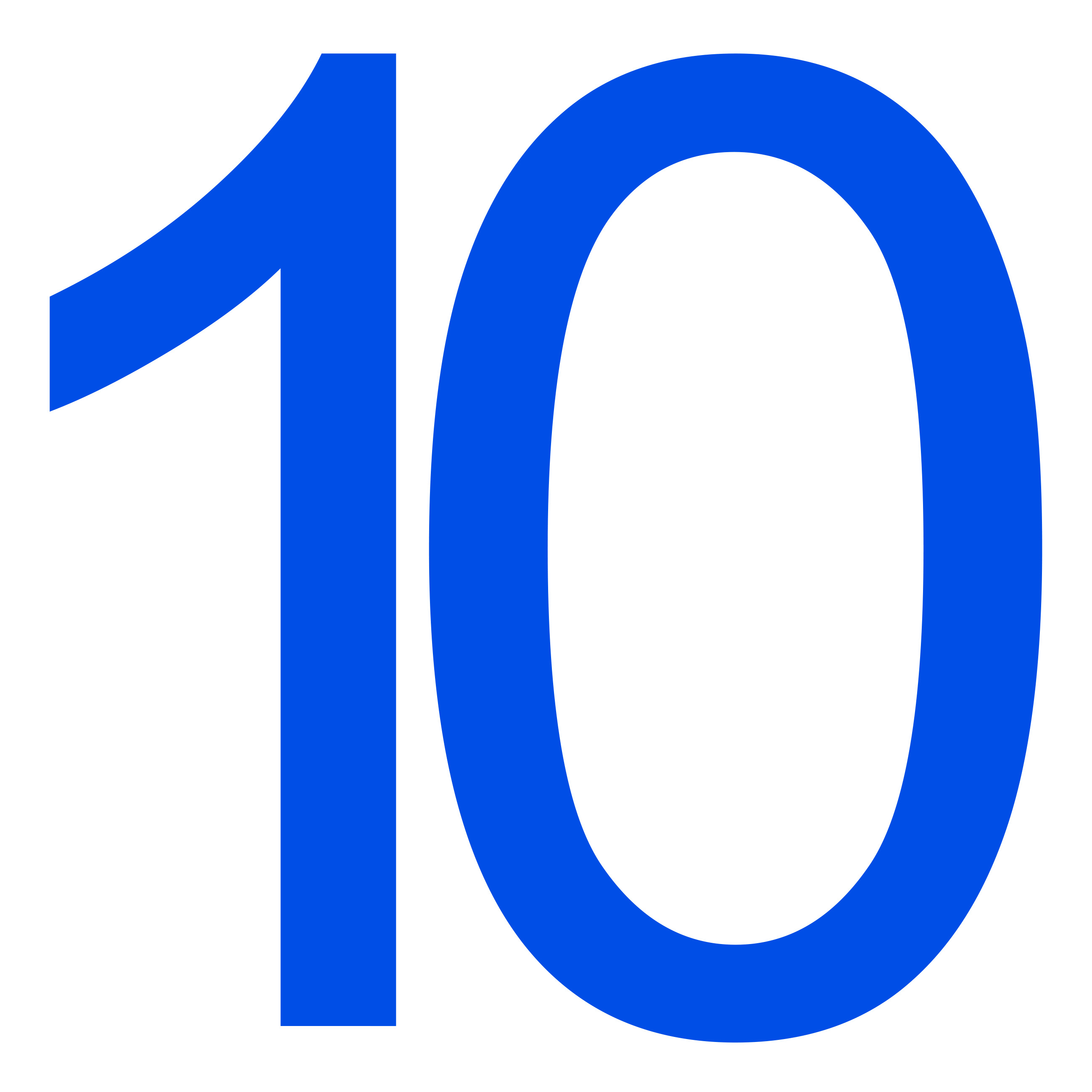 12Na każdej z 12 kondygnacji, na ścianie nad windami
(w miejsce istniejących obecnie)